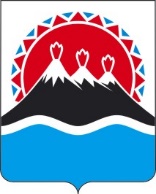 П О С Т А Н О В Л Е Н И ЕПРАВИТЕЛЬСТВАКАМЧАТСКОГО КРАЯПРАВИТЕЛЬСТВО ПОСТАНОВЛЯЕТ:1. Внести в приложение к постановлению Правительства Камчатского края от 01.10.2021 № 419-П «Об утверждении Положения о региональном государственном контроле (надзоре) на автомобильном транспорте, городском наземном электрическом транспорте и в дорожном хозяйстве» следующие изменения:1) дополнить раздел 3 частью 441 следующего содержания:«441. Обязательный профилактический визит проводится Министерством в отношении объектов контроля (надзора), отнесенных к категориям высокого риска.»;  2) дополнить раздел 4 частью 601 следующего содержания:«601. Контролируемые лица, вправе предоставить в Министерство информацию о невозможности присутствия при проведении контрольного (надзорного) мероприятия в случаях своей временной нетрудоспособности или смерти близкого родственника, подтвержденных соответствующими документами.»;3) раздел 5 признать утратившим силу;4) раздел 10 изложить в следующей редакции:«83. При осуществлении регионального государственного контроля (надзора) на автомобильном транспорте, городском наземном электрическом транспорте и в дорожном хозяйстве устанавливаются следующие индикаторы риска нарушения обязательных требований:1) в сфере перевозок пассажиров и багажа автомобильным транспортом по межмуниципальным маршрутам регулярных перевозок:а) наличие сведений, поступивших от территориального органа федерального органа исполнительной власти, осуществляющего функции по контролю (надзору) в сфере транспорта об использовании контролируемым лицом автобусов без включения в реестр транспортных средств владельцев лицензий;б) привлечение водителей контролируемого лица три раза и более к административной ответственности за нарушение обязательных требований в сфере автомобильного транспорта в течение 90 календарных дней со дня проведения последнего контрольного мероприятия (надзорного) в отношении данного контролируемого лица; в) привлечение водителей контролируемого лица два и более раза к административной ответственности за принудительную высадку из автобуса несовершеннолетнего, не достигшего возраста шестнадцати лет, не подтвердившего оплату проезда, если его проезд подлежит оплате, либо право на бесплатный или льготный проезд и следующего без сопровождения совершеннолетнего лица;г) поступление в течение 30 дней от физических и (или) юридических лиц, индивидуальных предпринимателей информации о не менее 10 фактах, содержащих сведения о несоответствии количества транспортных средств, осуществляющих перевозку пассажиров по маршруту регулярных перевозок, количеству транспортных средств, предусмотренных свидетельством об осуществлении перевозок по маршруту регулярных перевозок или государственным контрактом, заключенным в порядке, установленном законодательством Российской Федерации о контрактной системе в сфере закупок товаров, работ, услуг для обеспечения государственных и муниципальных нужд;2. В сфере осуществления работ по капитальному ремонту, ремонту и содержанию автомобильных дорог общего пользования регионального или межмуниципального значения:а) выявление в течение текущего года по сравнению с предшествующим годом двух и более фактов возникновения дорожно-транспортных происшествий, связанных с дорожными условиями, полученных от федерального органа исполнительной власти, осуществляющего федеральный государственный контроль (надзор) в области безопасности дорожного движения, на автомобильных дорогах общего пользования регионального и межмуниципального значения;б) увеличение более чем на 20% количества людей, погибших и (или) травмированных в результате дорожно-транспортных происшествий на автомобильной дороге, являющейся объектом контроля, совершенных по причине сопутствующих дорожных условий, по сравнению с аналогичным периодом прошлого года на основании открытых данных УГИБДД УМВД России по Камчатскому краю (территориальных подразделений).».2. Настоящее постановление вступает в силу после дня его официального опубликования.[Дата регистрации] № [Номер документа]г. Петропавловск-КамчатскийО внесении изменений в постановление Правительства Камчатского края от 01.10.2021 № 419-П «Об утверждении Положения о региональном государственном контроле (надзоре) на автомобильном транспорте, городском наземном электрическом транспорте и в дорожном хозяйстве»Председатель Правительства Камчатского края[горизонтальный штамп подписи 1] Е.А. Чекин